ENT#4125 HTTP 모니터 수집기 추가HTTP/HTTPS 웹 서버 상태를 모니터링하는 수집기가 추가되었습니다.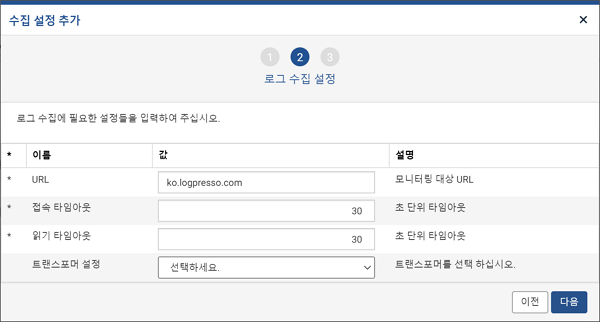 입력값은 다음과 같습니다.모니터링할 URL접속 타임아웃 (초)읽기 타임아웃 (초)수집되는 필드는 다음과 같습니다._time (날짜/시각): HTTP/HTTPS 접속을 시도한 시각url (문자열): 접속 대상 URLdst_ip (IP 주소): 웹서버 IPstatus (32비트 정수): 응답 코드. 정상인 경우 200, 그 외 301, 401, 404, 500 등 코드elapsed (32비트 정수): 접속 시도 후 경과된 밀리 초 단위 시간hostname (문자열): 수집기를 구동하는 호스트명 (센트리이면 센트리 호스트명)rcvd_bytes (64비트 정수): 수신한 본문 바이트 수